Patient Number: 1Mode of arrival:  EMS	PATIENT INFORMATIONName:  Bradley Dominguez Age: 43Gender: MWeight: 90kgEMS INFORMATIONCC:  Right leg pain, bilateral ear painHPI: Found altered and moaning at the scene.  Open right femur fracture with heavy bleeding from the wound – still ongoing.  Bleeding from both ears.VITAL SIGNSBlood Pressure: 78/46Heart Rate: 146Respiratory Rate: 26Capillary Refill: >2PMH: AnxietyMEDICAL CENTER INFORMATIONEMS Report as above.Additional Information:  Was walking near building when bomb detonated. Non-ambulatory currently. Patient has shrapnel in wounds embeded by blast.  Fold/tear/cut along this line: Actor instructions------------------------------------------------------------------------------------------------------------------------------------------Actor Instructions: Moan frequently, appear tired and in pain.  Complain that you cannot hear and make the interviewer repeat themselves/speak loudly before you respond to questions.  You can’t walk.  Your Diagnosis: Broken leg with bone sticking out, ruptured ear drumsAssessment Findings / Diagnosis:Right open femur fractureBilateral ruptured tympanic membranesHemorrhagic shock requiring bleeding control and resuscitationShrapnel from patient maxed out all survey instrument available on contact. Approx 150mR/hr at 3 ft. ED Management:____________________________________________________________________________________________________________________________________________________________________________________________________________________________________________________________________________________________________________________________________________Disposition:Surgical Admission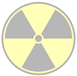 Patient Number: 2Mode of arrival:  EMS	PATIENT INFORMATIONName:   Paul GentilleAge: 44Gender: MWeight: 75kgEMS INFORMATIONCC:  Difficulty breathing, nausea and vomitingHPI: Found near the bombing sitting down, tachypneic, retracting, wheezing, able to speak in 1 word sentencesVITAL SIGNSBlood Pressure: 174/98Heart Rate: 92Respiratory Rate: 32Capillary Refill: <2PMH: Asthma/HTNMEDICAL CENTER INFORMATIONEMS Report as above.Additional Information: Was walking near shops when the bomb went off.  Non-ambulatory.Fold/tear/cut along this line: Actor instructions------------------------------------------------------------------------------------------------------------------------------------------Actor Instructions: Breath hard, you can get one word out but then have to start breathing hard again until you get a breathing treatment, but you will continue breathing fast whenever examined. You feel like you must vomit, do so occasionally until given nausea medication.  You can’t walk because you are too short of breath so stay seated or lying down.Your Diagnosis: Asthma AttackAssessment Findings / Diagnosis:Asthma Exacerbation ED Management:____________________________________________________________________________________________________________________________________________________________________________________________________________________________________________________________________________________________________________________________________________Disposition:Medical AdmissionPatient Number: 3Mode of arrival:  EMS	PATIENT INFORMATIONName:   Christina FontellaAge: 19Gender: FWeight:  55kgEMS INFORMATIONCC:  nausea, vomiting and diarrheaHPI: Found sitting against a building vomiting, pale, unable to get up. Has had 12-15 episodes of V/D since explosion. VITAL SIGNSBlood Pressure: 70/48Heart Rate: 118Respiratory Rate: 16Capillary Refill: >2PMH: Takes thyroid medicationMEDICAL CENTER INFORMATIONEMS Report as above.Additional Information: AOx2, patient is pale, diaphoretic.  Non-ambulatory.Acute onset of nausea, vomiting, and diarrhea approx. 2 hours post explosion. Has erythema to face, arms, and legs.Fold/tear/cut along this line: Actor instructions------------------------------------------------------------------------------------------------------------------------------------------Actor Instructions: You only can recall your name and where you are, but don’t know what day it is. You are constantly throwing up until you get medication. You are too weak to get up and will feel faint if you are stood up. Your Diagnosis: Severe dehydrationAssessment Findings / Diagnosis:Severe Dehydration, Potential Acute Radiation SyndromeSurvey of patient upon entry- Approx 12000cpmED Management:____________________________________________________________________________________________________________________________________________________________________________________________________________________________________________________________________________________________________________________________________________Disposition:Medical AdmissionPatient Number: 4Mode of arrival:  EMS	PATIENT INFORMATIONName:   Wang Xi PingAge: 20Gender: FWeight: 50kgEMS INFORMATIONCC:  Facial Trauma and multiple abrasions on extremitiesHPI: Was found walking near the site of bombing with significant facial trauma and abrasions to her extremitiesVITAL SIGNSBlood Pressure: 119/74Heart Rate: 106Respiratory Rate: 22Capillary Refill: <2PMH: unknownMEDICAL CENTER INFORMATIONEMS Report as above.Additional Information: AOx3, follows commands, avulsion to right cheek from projectile debris, abrasions to extremities, oral trauma, missing teeth, obvious nasal fx.  Ambulatory.Fold/tear/cut along this line: Actor instructions------------------------------------------------------------------------------------------------------------------------------------------Actor Instructions: You can follow commands and answer questions. Your mouth and your left cheek hurt. You have difficulty breathing through your nose so you have to breath through your mouth.  Your Diagnosis: Broken nose, broken teeth, cut to your left cheek and multiple scrapesAssessment Findings / Diagnosis:Nasal FractureDental InjuryCheek LacerationMultiple abrasions Survey of mouth/nasal area using pancake probe – Approx 6850cpm indicating possible internal contaminationED Management:____________________________________________________________________________________________________________________________________________________________________________________________________________________________________________________________________________________________________________________________________________Disposition:Discharge Patient Number: 5Mode of arrival:  EMS	PATIENT INFORMATIONName:   Gloria JacksonAge: 39Gender: FWeight: 85kgEMS INFORMATIONCC:  Head injury, multiple abrasions and lacerations on upper extremitiesHPI: Found in rubble speaking incomprehensible wordsVITAL SIGNSBlood Pressure: 116/66Heart Rate: 118Respiratory Rate: 26Capillary Refill: <2PMH: UnknownMEDICAL CENTER INFORMATIONEMS Report as above.Additional Information: Patient responds with incomprehsible speech, head injury noted with multiple abrasions and lacerations on upper extremitiees.  Incoherent and can’t walk.Fold/tear/cut along this line: Actor instructions------------------------------------------------------------------------------------------------------------------------------------------Actor Instructions: You are confused, you do not follow commands, anytime anyone asks you something or you speak, you speak nonsense.   Your Diagnosis: Brain BleedAssessment Findings / Diagnosis:Subdural HematomaED Management:____________________________________________________________________________________________________________________________________________________________________________________________________________________________________________________________________________________________________________________________________________Disposition:Neuro ICUPatient Number: 6Mode of arrival:  EMS	PATIENT INFORMATIONName:   Svetlana BogantayaAge: 20Gender: FWeight: 70kgEMS INFORMATIONCC:  Facial Trauma and AbrasionsHPI: Fell after the blast and suffered from facial trauma and has multiple abrasionsVITAL SIGNSBlood Pressure: 119/74Heart Rate: 106Respiratory Rate: 22Capillary Refill: <2PMH: UnknownMEDICAL CENTER INFORMATIONEMS Report as above.Additional Information: AOx3, follows commands, abrasions to extremities, oral trauma, missing teeth, avulsion of left cheek, obvious nasal fx.  Ambulatory.Fold/tear/cut along this line: Actor instructions------------------------------------------------------------------------------------------------------------------------------------------Actor Instructions: You can follow commands and answer questions. Your mouth and your left cheek hurt. You have difficulty breathing through your nose so you have to breath through your mouth.  Your Diagnosis: Broken nose, broken teeth, cut to your left cheek and multiple scrapesAssessment Findings / Diagnosis:Cheek LacerationNasal FractureDental InjuryMultiple abrasions on extremitiesED Management:____________________________________________________________________________________________________________________________________________________________________________________________________________________________________________________________________________________________________________________________________________Disposition:DischargePatient Number: 7Mode of arrival:  EMS	PATIENT INFORMATIONName:   Araceli DelgadoAge: 19Gender: FWeight: 65kgEMS INFORMATIONCC:  Open thigh fracture, heavily bleeding woundHPI: Was walking near the building when the bomb exploded. VITAL SIGNSBlood Pressure:  80/40Heart Rate:  96Respiratory Rate: 18Capillary Refill: >2PMH: NoneMEDICAL CENTER INFORMATIONEMS Report as above.Additional Information: AOx3, follows commands, has an open thigh fracture that is bleeding, is complaining about pain in his ears.  Non-ambulatory.Fold/tear/cut along this line: Actor instructions------------------------------------------------------------------------------------------------------------------------------------------Actor Instructions: Moan frequently, appear tired and in pain.  Complain that you cannot hear and make the interviewer repeat themselves/speak loudly before you respond to questions.  You can’t walk.Your Diagnosis: Broken leg with bone sticking out, ruptured ear drumsAssessment Findings / Diagnosis:Right open femur fractureBilateral ruptured tympanic membranesHemorrhagic shock requiring bleeding control and resuscitationSurvey reading at thigh fracture using pancake probe – Approx 35000cpmED Management:____________________________________________________________________________________________________________________________________________________________________________________________________________________________________________________________________________________________________________________________________________Disposition:Surgical AdmissionPatient Number: 8Mode of arrival:  EMS	PATIENT INFORMATIONName:   Frederick LaseriAge: 44Gender: MWeight: 110kgEMS INFORMATIONCC:  Unresponsive, head injury, multiple abrasionsHPI: Was teaching a class on the floor above the bombVITAL SIGNSBlood Pressure: 178/92Heart Rate:  86Respiratory Rate: 24Capillary Refill: <2PMH: smoker and diabetesMEDICAL CENTER INFORMATIONEMS Report as above.Additional Information: Found in rubble on ground floor.  Non-ambulatory.Fold/tear/cut along this line: Actor instructions------------------------------------------------------------------------------------------------------------------------------------------Actor Instructions: You are breathing, but do not move or speak Your Diagnosis: Brain BleedAssessment Findings / Diagnosis:Subdural hematomaMultiple abrasionsED Management:____________________________________________________________________________________________________________________________________________________________________________________________________________________________________________________________________________________________________________________________________________Disposition:Neuro ICUPatient Number: 9Mode of arrival:  Privately Owned Vehicle (POV)	PATIENT INFORMATIONName:   Jonathan PalawanAge: 20Gender: MWeight: 95kgMEDICAL CENTER INFORMATIONCC:  SOB due to dust and smoke, labored breathing notedHPI: Was in classroom adjacent to the bombingVITAL SIGNSBlood Pressure: 124/75Heart Rate:  110Respiratory Rate: 44Capillary Refill: <2PMH: severe asthmaAdditional Info: AO x3, tachypnea with retractions, labored breathing, diffuse wheezing.  Unable to walk.Fold/tear/cut along this line: Actor instructions------------------------------------------------------------------------------------------------------------------------------------------Actor Instructions: You are breathing hard and have trouble speaking words between breathing.  You cannot walk.Your Diagnosis: Asthma AttackAssessment Findings / Diagnosis:Asthma ExacerbationED Management:____________________________________________________________________________________________________________________________________________________________________________________________________________________________________________________________________________________________________________________________________________Disposition:Medical AdmissionPatient Number: 10Mode of arrival:  Privately Owned Vehicle (POV)	PATIENT INFORMATIONName:   Grace FullerAge: 18Gender: FWeight: 70kgMEDICAL CENTER INFORMATIONCC:  nausea, vomiting and diarrheaHPI: Was sitting at a restaurant near the building when the bomb explodedVITAL SIGNSBlood Pressure: 80/58Heart Rate: 118Respiratory Rate: 16Capillary Refill: >2PMH:  HypothyroidismAdditional Information: AOx2, patient is pale, diaphoretic, cool skin.  Non-ambulatory.Fold/tear/cut along this line: Actor instructions------------------------------------------------------------------------------------------------------------------------------------------Actor Instructions: You only can recall your name and where you are, but don’t know what day it is. You are constantly throwing up until you get medication. You are too weak to get up and will feel faint if you are stood up. Your Diagnosis: Severe dehydrationAssessment Findings / Diagnosis:Severe DehydrationED Management:____________________________________________________________________________________________________________________________________________________________________________________________________________________________________________________________________________________________________________________________________________Disposition:Medical AdmissionPatient Number: 11Mode of arrival:  Privately Owned Vehicle (POV)	PATIENT INFORMATIONName:   Hunter ChanAge: 21Gender: MWeight: MEDICAL CENTER INFORMATIONCC:  Worsening shortness of breath since the explosionHPI: Was near the explosionVITAL SIGNSBlood Pressure: 130/70Heart Rate: 74Respiratory Rate: 50Capillary Refill: <2PMH:  Cystic FibrosisAdditional Information: A/Ox3.Decreased BS, increased secretions, non-ambulatory.Fold/tear/cut along this line: Actor instructions------------------------------------------------------------------------------------------------------------------------------------------Actor Instructions: You are breathing hard, which improves when oxygen is placed on you. You are able to answer questions and follow commands.  Your Diagnosis: 	Cystic Fibrosis ExacerbationAssessment Findings / Diagnosis:Cystic Fibrosis ExacerbationContamination survey of patient using pancake probe maxed out survey instrumentED Management:____________________________________________________________________________________________________________________________________________________________________________________________________________________________________________________________________________________________________________________________________________Disposition:Medical AdmissionPotential Acute Radiation SyndromePatient Number: 12Mode of arrival:  Privately Owned Vehicle (POV)	PATIENT INFORMATIONName:   Ella JamesAge: 3Gender: FWeight: 15kgMEDICAL CENTER INFORMATIONCC:  Unresponsive, multiple woundsHPI:The patient was thrown by the blast from her swing and sustained multiple injuries. Child was unresponsive when her parents got to herVITAL SIGNSBlood Pressure:  no palpable pulseHeart Rate: 40Respiratory Rate: 0Capillary Refill: <2PMH:  noneAdditional Information: Daughter of #35. Multiple open body wounds.  Unresponsive and non-ambulatory.  Fold/tear/cut along this line: Actor instructions------------------------------------------------------------------------------------------------------------------------------------------Actor Instructions: You do not move.  If you receive breathing assistance with a bag, you do not start breathing on your own.Your Diagnosis: 	Multi-System TraumaAssessment Findings / Diagnosis:Multiple open wounds to bodyBlunt and penetrating traumaSurvey reading using pancake probe at entry to wound – Approx 6000cpmED Management:____________________________________________________________________________________________________________________________________________________________________________________________________________________________________________________________________________________________________________________________________________Disposition:Palliative CarePatient Number: 13Mode of arrival:  EMSPATIENT INFORMATIONName:   Angelo RodriguezAge: 19Gender: MWeight: 90kgEMS INFORMATIONCC:  testicular painHPI: 2 people fell on top of patientVITAL SIGNSBlood Pressure:  190/120Heart Rate:  148Respiratory Rate: 28Capillary Refill: <2 PMH: NoneMEDICAL CENTER INFORMATIONEMS Report as above.Additional Information: 2 people fell on the patient while they were running away protecting him from the blast but injuring his groin.  Ambulatory.Fold/tear/cut along this line: Actor instructions------------------------------------------------------------------------------------------------------------------------------------------Actor Instructions: Your testicles hurt very badly. Your Diagnosis: Bleeding In TesticleAssessment Findings / Diagnosis:Testicular HematomaED Management:____________________________________________________________________________________________________________________________________________________________________________________________________________________________________________________________________________________________________________________________________________Disposition:surgeryPatient Number: 14Mode of arrival:  EMS with police escortPATIENT INFORMATIONName:   Michael EvansAge: 19Gender: MWeight: 85kgEMS INFORMATIONCC:  Blast injury to right hand which was amputated, Severe facial abrasions and possible severe head injury. ALOCHPI:   Pt. was close to the bomb. Police feel he may be one of the bombers or was close enough to see who the bomber wasVITAL SIGNSBlood Pressure:  156/92Heart Rate:  122Respiratory Rate: 22Capillary Refill: <2 PMH: unknownMEDICAL CENTER INFORMATIONEMS Report as above.Additional Information: Patient is not responsive to painful stimuli and has no gag reflex.  Non-ambulatory.Fold/tear/cut along this line: Actor instructions------------------------------------------------------------------------------------------------------------------------------------------Actor Instructions:  You do not move or speak. Your Diagnosis: Brain BleedRight hand blasted offMultiple cuts and scrapesAssessment Findings / Diagnosis:Subdural Hematoma Right hand amputationMultiple lacerations and abrasionsInitial survey of patient using pancake probe – Approx 400cpm at nasal/mouth areaED Management:____________________________________________________________________________________________________________________________________________________________________________________________________________________________________________________________________________________________________________________________________________Disposition:ICU pending surgeryPatient Number: 15Mode of arrival:  EMSPATIENT INFORMATIONName:   Daniela HoppaAge: 20Gender: FWeight: 65kgEMS INFORMATIONCC:  Seizure in parking lot with a fallHPI:  Patient had a seizure in the parking lot. Abrasions to extremities and oral trauma noted. VITAL SIGNSBlood Pressure:   119/74Heart Rate:  106Respiratory Rate: 22Capillary Refill: <2 PMH: Epilepsy, poorly controlledMEDICAL CENTER INFORMATIONEMS Report as above.Additional Information: Unresponsive, on arrival, then seizure resumes.  Non-ambulatory.Fold/tear/cut along this line: Actor instructions------------------------------------------------------------------------------------------------------------------------------------------Actor Instructions:  do not move or speak when they first start examining you and then have a ‘seizure’ (jerking your arms and legs) until they give you medication. They you are sleepy and only respond with slurred answers when they shake you (you only know your name)Your Diagnosis: SeizureAssessment Findings / Diagnosis:Seizure with persistent post-ictal stateMultiple abrasions on extremitiesED Management:____________________________________________________________________________________________________________________________________________________________________________________________________________________________________________________________________________________________________________________________________________Disposition:Medical AdmissionPatient Number: 16Mode of arrival:  Privately Owned Vehicle (POV)	PATIENT INFORMATIONName:   Shayanne GriggsAge: 39Gender: FWeight: 80kgMEDICAL CENTER INFORMATIONCC:  Headache and body achesHPI: Patient was in a MVC prior to arrival. VITAL SIGNSBlood Pressure:  230/102Heart Rate: 168Respiratory Rate: 28Capillary Refill: <2PMH:  noneAdditional Information: Severe headache. She was in an MVA and was hit from behind- major damage to her carFold/tear/cut along this line: Actor instructions------------------------------------------------------------------------------------------------------------------------------------------Actor Instructions: You have a really bad headache. You are very sleepy but you follow commands and can answer questions. You move weakly but cannot walk. Your Diagnosis: Brain BleedAssessment Findings / Diagnosis:Subdural HematomaED Management:____________________________________________________________________________________________________________________________________________________________________________________________________________________________________________________________________________________________________________________________________________Disposition:SurgeryPatient Number: 17Mode of arrival:  EMSPATIENT INFORMATIONName:   Allyson FreutigAge: 20Gender: FWeight: 70kgEMS INFORMATIONCC:  MVC, altered level of consciousnessHPI:  Her car was hit by another that was going about 20 miles per hour. The driver got frightened when debris came flying at his car and lost control.VITAL SIGNSBlood Pressure:   80/62Heart Rate:  120Respiratory Rate: 22Capillary Refill: <2 PMH: unknownMEDICAL CENTER INFORMATIONEMS Report as above.Additional Information: AOx1, unclear about time/place. Patient has a firm abdomen, an unstable pelvis, and is somnolent but arousable.  Non-ambulatory.Fold/tear/cut along this line: Actor instructions------------------------------------------------------------------------------------------------------------------------------------------Actor Instructions:  You only answer questions when you are shaken awake but then promptly go back to sleep. You know your name but are confused about what day it is and where you are. You grimace in pain when they touch your stomach or your hips/pelvis.Your Diagnosis: Bleeding into your stomachSignificant blood lossBroken pelvisAssessment Findings / Diagnosis:Intrabdominal hemmorhage Hemorrhagic shockopen book pelvis fxED Management:____________________________________________________________________________________________________________________________________________________________________________________________________________________________________________________________________________________________________________________________________________Disposition:SurgeryPatient Number: 18Mode of arrival:  Privately Owned Vehicle (POV)	PATIENT INFORMATIONName:   Ronald ChumpionAge: 30Gender: MWeight: 110kgMEDICAL CENTER INFORMATIONCC:  nausea, vomiting and rash x 6 hoursHPI: Patient drove to hospital when vomiting started- everyone at work sick VITAL SIGNSBlood Pressure:  100/40Heart Rate: 142Respiratory Rate: 46Capillary Refill: >2PMH:  Hernia repair 1 month agoAdditional Information: patient is AOx3, responsive. Non-ambulatory.Fold/tear/cut along this line: Actor instructions------------------------------------------------------------------------------------------------------------------------------------------Actor Instructions: You repeatedly throw up until they give you medication. After this you don’t have to vomit, but will be unable to drink anything without “vomiting” Your Diagnosis: dehydrationAssessment Findings / Diagnosis:Severe dehydrationInitial survey of patient using pancake probe – Approximately 300cpmED Management:____________________________________________________________________________________________________________________________________________________________________________________________________________________________________________________________________________________________________________________________________________Disposition:Medical AdmissionPatient Number: 19Mode of arrival:  Privately Owned Vehicle (POV)	PATIENT INFORMATIONName:   Alex NunezAge: 12Gender: MWeight: 50kgMEDICAL CENTER INFORMATIONCC:  Anxious, Extreme difficulty breathing, retractionsHPI: Patient was watching explosion on tv and became anxious VITAL SIGNSBlood Pressure:  90/70Heart Rate: 108Respiratory Rate: 45Capillary Refill: <2PMH:  AsthmaAdditional Information: Audible wheeze O2 sat 80%.  Cannot walk. Fold/tear/cut along this line: Actor instructions------------------------------------------------------------------------------------------------------------------------------------------Actor Instructions: You are breathing extremely hard and cannot speak until you have been given a breathing treatment.  You are too short of breath to walk. Your Diagnosis: Severe Asthma AttackAssessment Findings / Diagnosis:Status Asthmaticus ED Management:Will need to be on continuous albuterol or decompensate____________________________________________________________________________________________________________________________________________________________________________________________________________________________________________________________________________________________________________________________________________Disposition:PICU Patient Number: 20Mode of arrival:  EMS	PATIENT INFORMATIONName:   Ynez PetersonAge: 2 Gender: FWeight: 13kgMEDICAL CENTER INFORMATIONCC:  V/D, and SOB, sudden onsetHPI: Patient was BIB EMS without parentsVITAL SIGNSBlood Pressure:  100/73Heart Rate: 125Respiratory Rate: 60Capillary Refill: <2PMH:  NoneAdditional Information: Tachypnic with retractions and abdominal breathing.  Non-ambulatory.Fold/tear/cut along this line: Actor instructions------------------------------------------------------------------------------------------------------------------------------------------Actor Instructions: patient is breathing hard, nasal flaringYour Diagnosis: Acute Radiation SyndromeAssessment Findings / Diagnosis:Acute Radiation SyndromePossible Reunification NeededInitial survey of patient using pancake probe – Approx 450cpm   ED Management:____________________________________________________________________________________________________________________________________________________________________________________________________________________________________________________________________________________________________________________________________________Disposition:Admitted to PedsPatient Number: 21Mode of arrival:  Privately Owned Vehicle (POV)	PATIENT INFORMATIONName:   Janet JonesAge: 38Gender: FWeight: 75kgMEDICAL CENTER INFORMATIONCC:  ankle painHPI: A/Ox3, just parked car in parking structure near explosion, twisted ankle running away. She is unable to bear weight on left ankle. VITAL SIGNSBlood Pressure:  107/62Heart Rate: 89Respiratory Rate: 16Capillary Refill: <2PMH:  Schizophrenia and bipolarAdditional Information: has not been taking medication/ hearing voices/ lives in car.  Non-ambulatory.Fold/tear/cut along this line: Actor instructions------------------------------------------------------------------------------------------------------------------------------------------Actor Instructions: You have trouble walking on your left ankle and occasionally talk to people that aren’t there (you are hearing voices)Your Diagnosis: Ankle SprainAssessment Findings / Diagnosis:Ankle SprainSchizophreniaED Management:____________________________________________________________________________________________________________________________________________________________________________________________________________________________________________________________________________________________________________________________________________Disposition:DischargePatient Number: 22Mode of arrival:  Privately Owned Vehicle (POV)	PATIENT INFORMATIONName:   Reed MillerAge: 43Gender: MWeight: 100kgMEDICAL CENTER INFORMATIONCC:  Injury to left ankle and wristHPI: Patient fell while running from the blast, unable to bear weight on ankleVITAL SIGNSBlood Pressure:  111/74Heart Rate: 104Respiratory Rate: 20Capillary Refill: <2PMH:  NoneAdditional Information: A/Ox3, +swelling and deformity.  Non-ambulatory.Fold/tear/cut along this line: Actor instructions------------------------------------------------------------------------------------------------------------------------------------------Actor Instructions: You have trouble walking on your left ankle and have pain to your left wrist.Your Diagnosis: Ankle and Wrist FractureAssessment Findings / Diagnosis:Ankle FractureWrist FractureInitial survey of patient using pancake probe – Approx 1100cpm near left ankleED Management:____________________________________________________________________________________________________________________________________________________________________________________________________________________________________________________________________________________________________________________________________________Disposition:DischargePatient Number: 23Mode of arrival:  EMSPATIENT INFORMATIONName:   Roscoe DavisAge: 81Gender: MWeight: 95kgEMS INFORMATIONCC:  NauseaHPI:  Was outdoors near the explosion behind parking structure. VITAL SIGNSBlood Pressure:  130/70Heart Rate:  74Respiratory Rate: 28Capillary Refill: <2 PMH: CHF, HTN, high cholesterol MEDICAL CENTER INFORMATIONEMS Report as above.Additional Information: Has had 6 episodes of vomiting and ringing in his ears since the explosion.  Ambulatory.Fold/tear/cut along this line: Actor instructions------------------------------------------------------------------------------------------------------------------------------------------Actor Instructions:  You are awake, can walk, talk and follow commands. Until given medication occasionally attempt to vomit. Your Diagnosis: Possible radiation poisoning Assessment Findings / Diagnosis:Initial survey of patient using pancake probe – Approx 290cpm near nasal/mouth areaED Management:____________________________________________________________________________________________________________________________________________________________________________________________________________________________________________________________________________________________________________________________________________Disposition:ObservationPatient Number: 24Mode of arrival:  Privately Owned Vehicle (POV)	PATIENT INFORMATIONName:   Gino FratelliAge: 24Gender: MWeight: 90kgMEDICAL CENTER INFORMATIONCC:  Severe Headache with N/VHPI: Patient was shopping when the blast went off. He already had a headache but it has been worse since the blast. He also feels a bit paranoid. VITAL SIGNSBlood Pressure:  116/65Heart Rate: 85Respiratory Rate: 18Capillary Refill: <2PMH:  PTSD s/p military combat, MigrainesAdditional Information: Photophobic, gradual onset headache.  Non-ambulatory.Fold/tear/cut along this line: Actor instructions------------------------------------------------------------------------------------------------------------------------------------------Actor Instructions: You have a headache, but otherwise can respond to questions and follow commands. You are startled by any loud noises. Your Diagnosis: Migraine, PTSDAssessment Findings / Diagnosis:MigrainePTSD ED Management:____________________________________________________________________________________________________________________________________________________________________________________________________________________________________________________________________________________________________________________________________________Disposition:DischargePatient Number: 25Mode of arrival:  EMSPATIENT INFORMATIONName:   Rachael RodriguezAge: 39Gender: FWeight: 70kgEMS INFORMATIONCC:  Syncope and collapseHPI:  Was walking on campus at the time of the blast and fainted after, felt too weak to walk. VITAL SIGNSBlood Pressure:  167/70Heart Rate:  88Respiratory Rate: 20Capillary Refill: <2 PMH: Hx of Breast CA, Complete mastectomy x 11 monthsMEDICAL CENTER INFORMATIONEMS Report as above.Additional Information: AOx3.  Too weak to walk.Fold/tear/cut along this line: Actor instructions------------------------------------------------------------------------------------------------------------------------------------------Actor Instructions:  You are awake, can talk and follow commands but are too weak to stand.Your Diagnosis: Syncope, ContaminationAssessment Findings / Diagnosis:Syncope and CollapseED Management:____________________________________________________________________________________________________________________________________________________________________________________________________________________________________________________________________________________________________________________________________________Disposition:	DischargePatient Number: 26Mode of arrival:  EMSPATIENT INFORMATIONName:   George SmithAge: 56Gender: MWeight: 90kgEMS INFORMATIONCC:  Multiple abrasions and contusionsHPI:  At the event at time of blastVITAL SIGNSBlood Pressure:  107/62Heart Rate:  89Respiratory Rate: 16Capillary Refill: <2 PMH: MI/Pacemaker 6 months earlier MEDICAL CENTER INFORMATIONEMS Report as above.Additional Information: AAOx3, breathing and speaking comfortablyFold/tear/cut along this line: Actor instructions------------------------------------------------------------------------------------------------------------------------------------------Actor Instructions:  You are awake, can talk and follow commands and generally feel well at this time. Your Diagnosis:  scrapes and bruisesAssessment Findings / Diagnosis:Abrasions and ContusionsInitial survey of patient using pancake probe – Approx 400cpm at right shoe. ED Management:____________________________________________________________________________________________________________________________________________________________________________________________________________________________________________________________________________________________________________________________________________Disposition:DischargePatient Number: 27Mode of arrival:  EMS	PATIENT INFORMATIONName:   Hubert SmitthersAge: 79Gender: MWeight: 85kgMEDICAL CENTER INFORMATIONCC:  Chest Pain radiating to left armHPI: Patient was getting a haircut and saw the explosion on the tv and was feeling stressed when his symptoms began. VITAL SIGNSBlood Pressure:  145/82Heart Rate: 79Respiratory Rate: 20Capillary Refill: <2PMH:  CADAdditional Information: Follows commands. Some increased work of breathing. Patient is anxious. Denies nausea or history of heart disease. ECG last week and now are normal. Fold/tear/cut along this line: Actor instructions------------------------------------------------------------------------------------------------------------------------------------------Actor Instructions: You are alert and can follow commands. Your chest hurts until they give you medication to help it. You are anxious until reassured or given medication.Your Diagnosis: Chest pain concerning for a heart attackAssessment Findings / Diagnosis:Unstable Angina ED Management:____________________________________________________________________________________________________________________________________________________________________________________________________________________________________________________________________________________________________________________________________________Disposition:ACS admitPatient Number: 28Mode of arrival:  Privately Owned Vehicle (POV)	PATIENT INFORMATIONName:   Jacob DelaniAge: 29Gender: MWeight: 110kgMEDICAL CENTER INFORMATIONCC:  Severe Headache with N/VHPI: Patient was at event when the blast went off. He already had a headache but it has been worse since the blast. He also feels a bit paranoid. VITAL SIGNSBlood Pressure:  116/65Heart Rate: 85Respiratory Rate: 18Capillary Refill: <2PMH:  PTSD s/p military combat, MigrainesAdditional Information: In wheelchair, R AKA, awaiting prosthetic.  Unable to ambulate with crutches he typically uses due to pain.Fold/tear/cut along this line: Actor instructions------------------------------------------------------------------------------------------------------------------------------------------Actor Instructions: You have a headache, but otherwise can respond to questions and follow commands. You are startled by any loud noises. Your Diagnosis: Migraine, PTSDAssessment Findings / Diagnosis:MigrainePTSD Initial survey of patient using pancake probe – Approx 300cpm around left knee and 450cpm around right pants pocket.ED Management:____________________________________________________________________________________________________________________________________________________________________________________________________________________________________________________________________________________________________________________________________________Disposition:DischargePatient Number: 29Mode of arrival:  EMSPATIENT INFORMATIONName:   Rose BandiniAge: 69Gender: FWeight: 100kgEMS INFORMATIONCC:  Severe lower back pain, tingling in legs, unable to walkHPI:  The patient was walking on campus and was thrown when the explosion happened exacerbating his painVITAL SIGNSBlood Pressure:  180/92Heart Rate:  70Respiratory Rate: 18Capillary Refill: <2 PMH: Chronic low back pain, Breast CancerMEDICAL CENTER INFORMATIONEMS Report as above.Additional Information: AOx3, Pain worse than usual, asking for a meal. Non-ambulatory.Fold/tear/cut along this line: Actor instructions------------------------------------------------------------------------------------------------------------------------------------------Actor Instructions:  You are awake, can talk and follow commands. You can’t walk due to pain.  Constantly ask for a sandwich and pain medications. Please ensure that you move your legs without difficulty.Your Diagnosis:  Chronic lower back painAssessment Findings / Diagnosis:Chronic lower back painInitial survey of patient using pancake probe – Approx 400cpm on left legED Management:____________________________________________________________________________________________________________________________________________________________________________________________________________________________________________________________________________________________________________________________________________Disposition:DischargePatient Number: 30Mode of arrival:  EMSPATIENT INFORMATIONName:   Estella MurphyAge: 38Gender: FWeight: 75kgEMS INFORMATIONCC:  Multiple abrasions and contusionsHPI:  Patient was near the explosionVITAL SIGNSBlood Pressure:  107/62Heart Rate:  89Respiratory Rate: 16Capillary Refill: <2 PMH: Paraplegic/Spinal Cord due to GSWMEDICAL CENTER INFORMATIONEMS Report as above.Additional Information: Patient is confined to a wheel chair.  Non-ambulatory at baseline due to paraplegia. Mother of patient #43Fold/tear/cut along this line: Actor instructions------------------------------------------------------------------------------------------------------------------------------------------Actor Instructions:  You are awake, can talk and follow commands.Your Diagnosis:  Scrapes and bruisesAssessment Findings / Diagnosis:Abrasions and contusionsInitial survey of patient using pancake probe – Approx 350cpm on right hand and 200cpm near nasal/mouth area.ED Management:____________________________________________________________________________________________________________________________________________________________________________________________________________________________________________________________________________________________________________________________________________Disposition:DischargePatient Number: 31Mode of arrival:  EMSPATIENT INFORMATIONName:   Danny O’RourkeAge: 45Gender: MWeight: 90kgEMS INFORMATIONCC:  Injury to right ankle and wristHPI: Patient fell while running from the blast, unable to bear weight on ankleVITAL SIGNSBlood Pressure:  129/68Heart Rate:  70Respiratory Rate: 18Capillary Refill: <2 PMH:  DeafAdditional Information: A/Ox3, +swelling and deformity.  Non-ambulatory.Fold/tear/cut along this line: Actor instructions------------------------------------------------------------------------------------------------------------------------------------------Actor Instructions: You have trouble walking on your right ankle and using your right wrist. You are deaf. Your Diagnosis: Ankle and Wrist FractureAssessment Findings / Diagnosis:Ankle FractureWrist FractureInitial survey of patient using pancake probe – Approx 300cpm near buttocks.ED Management:____________________________________________________________________________________________________________________________________________________________________________________________________________________________________________________________________________________________________________________________________________Disposition:DischargePatient Number: 32Mode of arrival:  Privately Owned Vehicle (POV)	PATIENT INFORMATIONName:   Peter BentleyAge: 8Gender: MWeight: 25kgMEDICAL CENTER INFORMATIONCC:  Right arm pain and right leg pain.HPI: Injured child fell onto debris at event VITAL SIGNSBlood Pressure:  110/62Heart Rate: 122Respiratory Rate: 32Capillary Refill: <2PMH:  NoneAdditional Information: The child has an abrasion on his right upper arm and pain to palpation of his right leg. Responsive, follows commands. Moves arm but cries with any pressure to leg. Neuromuscular checks otherwise unremarkable.  Non-ambulatory.Fold/tear/cut along this line: Actor instructions------------------------------------------------------------------------------------------------------------------------------------------Actor Instructions: Any attempt to move your right leg causes you to cry in pain. You cry in pain if some touches your lower leg below the knee.  Your Diagnosis: Leg Fracture and bruise of armAssessment Findings / Diagnosis:Right Tibial Shaft FractureRight Arm ContusionInitial survey of leg fracture using pancake probe – Approx 8000cpmED Management:____________________________________________________________________________________________________________________________________________________________________________________________________________________________________________________________________________________________________________________________________________Disposition:DischargePatient Number: 33Mode of arrival:  EMSPATIENT INFORMATIONName:   Pamela FredoAge: 19Gender: FWeight: 75kgEMS INFORMATIONCC:  Hit with flying object in arm/legHPI: She was near blast and then felt pain in her arm and leg VITAL SIGNSBlood Pressure:  140/90Heart Rate:  100Respiratory Rate: 28Capillary Refill: <2 PMH:  HypertensionAdditional Information: Was already scanned by the geiger counter. Shrapnel. AmbulatoryFold/tear/cut along this line: Actor instructions------------------------------------------------------------------------------------------------------------------------------------------Actor Instructions: You feel fine aside from the wounds in your arm and leg. You can move every limb easily and have no other complaints. Your Diagnosis: Open wounds to arm and leg, shrapnelAssessment Findings / Diagnosis:Open wounds to arm/legInitial survey of arm wound using pancake probe – Approx 800cpmED Management:____________________________________________________________________________________________________________________________________________________________________________________________________________________________________________________________________________________________________________________________________________Disposition:Admitted Patient Number: 34Mode of arrival:  EMSPATIENT INFORMATIONName:   Sophia LawrenceAge: 89Gender: FWeight: 80kgEMS INFORMATIONCC:  Right hip painHPI: Heard someone yell run and felt something strike her hip and then she fell.   VITAL SIGNSBlood Pressure:   150/92Heart Rate:  70Respiratory Rate: 20Capillary Refill: <2 PMH:  Alzheimers, pacemakerAdditional Information: She is only on aspirin, does not recall striking Her head. Right leg shortened and externally rotated. With overlying penetrating wound. Non-ambulatory.Fold/tear/cut along this line: Actor instructions------------------------------------------------------------------------------------------------------------------------------------------Actor Instructions: Your right hip hurts, and any movement makes you yell in pain. Your Diagnosis: hip fractureAssessment Findings / Diagnosis:Intertrochanteric hip fractureED Management:____________________________________________________________________________________________________________________________________________________________________________________________________________________________________________________________________________________________________________________________________________Disposition:SurgeryPatient Number: 35Mode of arrival:  Privately Owned Vehicle (POV)	PATIENT INFORMATIONName:   Nancy PlummerAge: 23Gender: FWeight: 65kgMEDICAL CENTER INFORMATIONCC:  Open wound with shrapnel on arms. Left wrist deformity from fall. HPI: Was at event and thrown to the ground.VITAL SIGNSBlood Pressure:  170/89Heart Rate: 100Respiratory Rate: 29Capillary Refill: <2PMH:  Mastectomy 2 yrs ago for CAAdditional Information: Mother of patient #12. She refuses to get treated until her child is treated.  Non-ambulatory.Fold/tear/cut along this line: Actor instructions------------------------------------------------------------------------------------------------------------------------------------------Actor Instructions: You are holding your left wrist, but refuse to let anyone examine you unless they examine your child. You will relax when they either tell you how she’s doing or been seen. Your Diagnosis: bruises and cuts to arms.  L arm fracture.Assessment Findings / Diagnosis:L radius fractureL arm contusion Initial survey of left arm contusion using pancake probe  – Approx 1100cpmED Management:____________________________________________________________________________________________________________________________________________________________________________________________________________________________________________________________________________________________________________________________________________Disposition:DischargePatient Number: 36	Mode of arrival:  Privately Owned Vehicle (POV)	PATIENT INFORMATIONName:   David FosterAge: 29Gender: MWeight: 95kgMEDICAL CENTER INFORMATIONCC:  NoneHPI: Was near when explosion occurred with his wife #35 and child #12VITAL SIGNSBlood Pressure:  140/92Heart Rate: 89Respiratory Rate: 24Capillary Refill: <2PMH:  NoneAdditional Information: Behavior is out of control. No police available for assistance.Fold/tear/cut along this line: Actor instructions------------------------------------------------------------------------------------------------------------------------------------------Actor Instructions: Nothing will stop you from getting the care for your wife and child! If they give you medication you calm down to a degree but you’re still worried until reassured by the doctor/social workerYour Diagnosis: AnxietyAssessment Findings / Diagnosis:AnxietyInitial survey of facial area using pancake probe – Approx 200cpmED Management:____________________________________________________________________________________________________________________________________________________________________________________________________________________________________________________________________________________________________________________________________________Disposition:Discharge Patient Number: 37	Mode of arrival:  Privately Owned Vehicle (POV)	PATIENT INFORMATIONName:   Genevieve FloresAge: 30Gender: FWeight: 70kgMEDICAL CENTER INFORMATIONCC:  Hit in head by flying object. 2" laceration above eye brow.HPI: Was on her way to the grocery store when the explosion occurred and she was struck in the head. No associated LOC. VITAL SIGNSBlood Pressure:  110/22Heart Rate: 120Respiratory Rate: 20Capillary Refill: <2PMH:  Dialysis PatientAdditional Information: Neurologically intact, Pressure dressing applied and bleeding controlled.  Ambulatory.Fold/tear/cut along this line: Actor instructions------------------------------------------------------------------------------------------------------------------------------------------Actor Instructions: Aside from your head wound, you have no other complaintsYour Diagnosis: cut to foreheadAssessment Findings / Diagnosis:Laceration to foreheadED Management:____________________________________________________________________________________________________________________________________________________________________________________________________________________________________________________________________________________________________________________________________________Disposition:Discharge after suturing. Patient Number: 38Mode of arrival:  EMSPATIENT INFORMATIONName:   Penelope WongAge: 19Gender: FWeight: 60kgEMS INFORMATIONCC:  Impaled in left eyeHPI: Pt was looking up at the sky to see what all the debris flying around was about and was struck in the eyeVITAL SIGNSBlood Pressure: 170/82Heart Rate:  100Respiratory Rate: 23Capillary Refill: <2 PMH:  Appy x 1 year agoAdditional Information: Anxious. Rt. Eye patched and object in left eye secured.  Ambulatory.Fold/tear/cut along this line: Actor instructions------------------------------------------------------------------------------------------------------------------------------------------Actor Instructions: You’re anxious and worried about your eye. You can answer questions and follow commands.  Your Diagnosis: Eyeball penetratedAssessment Findings / Diagnosis:Penetrating globe injuryInitial survey of left eye using pancake probe – Approx 700cpm. Survey at mouth approx. 200cpm.ED Management:____________________________________________________________________________________________________________________________________________________________________________________________________________________________________________________________________________________________________________________________________________Disposition:OphthalmologyPatient Number: 39Mode of arrival:  EMSPATIENT INFORMATIONName:   Mohinder SalehAge: 49Gender: MWeight: 90kgEMS INFORMATIONCC:  Open left femur fractureHPI: Pt fell while running from a car that was out of control and someone stepped on his legVITAL SIGNSBlood Pressure:  150/67Heart Rate:  88Respiratory Rate: 26Capillary Refill: <2 PMH:  NoneAdditional Information: Good ortho/neuro checks.  Non-ambulatory.Fold/tear/cut along this line: Actor instructions------------------------------------------------------------------------------------------------------------------------------------------Actor Instructions: You cannot walk and complain about pain in your leg until you’re given medication and your leg is stabilized. You can answer questions and follow commands.  Your Diagnosis: Open Femur FractureAssessment Findings / Diagnosis:Open Femur FractureED Management:____________________________________________________________________________________________________________________________________________________________________________________________________________________________________________________________________________________________________________________________________________Disposition:SurgeryPatient Number: 40Mode of arrival:  EMSPATIENT INFORMATIONName:   Janis JohnsonAge: 27Gender: FWeight: 70kgEMS INFORMATIONCC:  Syncope and fallHPI: Pt fainted and fell after blast. Currently feels too weak to walk. VITAL SIGNSBlood Pressure: 167/90Heart Rate:  88Respiratory Rate: 20Capillary Refill: <2 PMH:  Renal Failure/Dialysis (missed last tx)Additional Information: Pedal edema, Shunt to R upper arm.  Non-ambulatory.Fold/tear/cut along this line: Actor instructions------------------------------------------------------------------------------------------------------------------------------------------Actor Instructions: You cannot walk and complain about pain in your leg until you’re given medication and your leg is stabilized. You can answer questions and follow commands.  Your Diagnosis: Fainting.  Kidney failure.Assessment Findings / Diagnosis:SyncopeESRD – require dialysisED Management:____________________________________________________________________________________________________________________________________________________________________________________________________________________________________________________________________________________________________________________________________________Disposition:Medical Admission/Dialysis transfer Patient Number: 41Mode of arrival:  EMSPATIENT INFORMATIONName:   Jack ZapataAge: 35Gender: MWeight: 95kgEMS INFORMATIONCC:  Large glass shard penetrating left calfHPI: Patient noted glass to calf after explosion. Has significant pain with associated nausea but no vomiting or diarrhea. Can’t walk. VITAL SIGNSBlood Pressure: 115/71Heart Rate:  90Respiratory Rate: 28Capillary Refill: <2 PMH:  NoneAdditional Information: Swelling at site of injury, no active bleeding, AO x 3Fold/tear/cut along this line: Actor instructions------------------------------------------------------------------------------------------------------------------------------------------Actor Instructions: You cannot walk and complain about pain in your left leg until you’re given medication. You feel like you must throw up but do not do so. This improves after you’re given medication. Your Diagnosis: Cut in leg with glass in itAssessment Findings / Diagnosis:Laceration with foreign body requiring irrigation Initial survey of patient using pancake probe – Approx 450cpm at left shoe, 200cpm at right hand and 400cpm at left arm.ED Management:____________________________________________________________________________________________________________________________________________________________________________________________________________________________________________________________________________________________________________________________________________Disposition:DischargePatient Number: 42	Mode of arrival:  Privately Owned Vehicle (POV)	PATIENT INFORMATIONName:   Gregory PolanopolisAge: 10Gender: MWeight: 25kgMEDICAL CENTER INFORMATIONCC:  RLE Injury/mangled with arterial bleedingHPI: With mom and brother at time of blast. VITAL SIGNSBlood Pressure:  120/58Heart Rate: 112Respiratory Rate: 24Capillary Refill: <2PMH:  DeafAdditional Information: A/Ox3, Tourniquet applied by bystanders. Bleeding controlled. Patient is separated from mother and brother.  Non-ambulatory.Fold/tear/cut along this line: Actor instructions------------------------------------------------------------------------------------------------------------------------------------------Actor Instructions: You are scared. You cannot speak but are attempting to sign to your caregivers. Your right lower leg hurts you. Your Diagnosis: Right lower extremity injuryAssessment Findings / Diagnosis:Right lower extremity injury with arterial bleedingED Management:____________________________________________________________________________________________________________________________________________________________________________________________________________________________________________________________________________________________________________________________________________Disposition:Surgery Patient Number: 43Mode of arrival:  EMSPATIENT INFORMATIONName:   Franklin MurphyAge: 10Gender: MWeight: 30kgEMS INFORMATIONCC:  RLE Injury/mangled with arterial bleedingHPI: In class with mother (patient #30) at time of blastVITAL SIGNSBlood Pressure:  120/58Heart Rate: 112Respiratory Rate: 24Capillary Refill: <2PMH:  DeafAdditional Information: A/Ox3, Tourniquet applied by bystanders. Bleeding controlled. Fold/tear/cut along this line: Actor instructions------------------------------------------------------------------------------------------------------------------------------------------Actor Instructions: You are unable to use your right leg. You complain of pain until you are given medication. Your Diagnosis: Right lower extremity injuryAssessment Findings / Diagnosis:Right lower extremity injury Initial survey using pancake probe – Approx 450cpm at right leg.ED Management:____________________________________________________________________________________________________________________________________________________________________________________________________________________________________________________________________________________________________________________________________________Disposition:AdmissionPatient Number: 44Mode of arrival:  Privately Owned Vehicle (POV)	PATIENT INFORMATIONName:   Sonia TuttleAge: 29Gender: FWeight: 70kgMEDICAL CENTER INFORMATIONCC:  Skin irritation and trouble “catching her breath”HPI: Employee of coffee shop; had just went to her car in parking structure when blast occurred. She feels anxious, nauseous, and is having trouble catching her breathVITAL SIGNSBlood Pressure:  117/62Heart Rate: 89Respiratory Rate: 28Capillary Refill: <2PMH:  NoneAdditional Information: AOX3, Lungs clear, c/o nausea and skin irritation.  Ambulatory.Fold/tear/cut along this line: Actor instructions------------------------------------------------------------------------------------------------------------------------------------------Actor Instructions: You are extremely anxious about the explosions and your symptoms unless reassured. You feel like you must vomit (although you do not do so) until reassured or given medication. Otherwise you are able to answer all questions and follow commands  Your Diagnosis: AnxietyAssessment Findings / Diagnosis:Anxiety ED Management:____________________________________________________________________________________________________________________________________________________________________________________________________________________________________________________________________________________________________________________________________________Disposition:
DischargePatient Number: 45Mode of arrival:  Privately Owned Vehicle (POV)	PATIENT INFORMATIONName:   Yoli ZunigaAge: 29Gender: FWeight: 65kgMEDICAL CENTER INFORMATIONCC:  Skin irritation and rednessHPI: In a coffee shop when blast broke windows very emotional and cannot find her childrenVITAL SIGNSBlood Pressure:  107/62Heart Rate: 89Respiratory Rate: 16Capillary Refill: <2PMH:  DeafAdditional Information: AOX3, Lungs clear, c/o nausea. deaf/ came in with 2 children- 1is also deafFold/tear/cut along this line: Actor instructions------------------------------------------------------------------------------------------------------------------------------------------Actor Instructions: You are extremely anxious about the explosions and your children unless reassured. You feel like you must vomit (although you do not do so) until reassured or given medication. Your skin feels irritated like a mild sunburn. You are able to answer all questions and follow commands  Your Diagnosis: Radiation exposure to skin	Assessment Findings / Diagnosis:ED Management:____________________________________________________________________________________________________________________________________________________________________________________________________________________________________________________________________________________________________________________________________________Disposition:
ObservationPatient Number: 46Mode of arrival:  EMSPATIENT INFORMATIONName:   Patrice McFallyAge: 39Gender: F Weight: 70kgEMS INFORMATIONCC:  Contractions since 3amHPI: Lives 6 blocks from blast, has been worried and anxious since. Her contractions have been worsening since the blast. VITAL SIGNSBlood Pressure:  132/70Heart Rate: 84Respiratory Rate: 20Capillary Refill: <2PMH:  2 late gestational still bornAdditional Information: A/Ox3, 35 weeks pregnant, G6 P1.  Ambulatory.Fold/tear/cut along this line: Actor instructions------------------------------------------------------------------------------------------------------------------------------------------Actor Instructions: About every 5 minutes or so act like your stomach hurts a ton Your Diagnosis: pre-term labor (your body is preparing to start delivering a child)Assessment Findings / Diagnosis:Preterm laborED Management:____________________________________________________________________________________________________________________________________________________________________________________________________________________________________________________________________________________________________________________________________________Disposition:Admission to l&dPatient Number: 47Mode of arrival:  Privately Owned Vehicle (POV)	PATIENT INFORMATIONName:   Paul PaulsenAge: 57Gender: MWeight: 95kgMEDICAL CENTER INFORMATIONCC:  anxiety regarding bombing HPI: Patient was sitting at home 10 miles away and hear about the bombing. Now he’s worried that he was exposed to the radiationVITAL SIGNSBlood Pressure:  158/84Heart Rate: 72Respiratory Rate: 20Capillary Refill: <2PMH:  CHF, anxietyAdditional Information: AOX3, Lungs clear, in no acute distress. Ambulatory.Fold/tear/cut along this line: Actor instructions------------------------------------------------------------------------------------------------------------------------------------------Actor Instructions: You are extremely anxious about the explosions and possible radiation exposure unless reassured. You are able to answer all questions and follow commands  Your Diagnosis: Anxiety	Assessment Findings / Diagnosis:Anxiety StateED Management:____________________________________________________________________________________________________________________________________________________________________________________________________________________________________________________________________________________________________________________________________________Disposition:
DischargePatient Number: 48Mode of arrival:  EMSPATIENT INFORMATIONName:   Ophelia JacksonAge: 28Gender: F Weight: 70kgEMS INFORMATIONCC:  Multiple lacs and abrasionsHPI: Was in coffee shop when explosion occurred. Debris landed in her childs’ stroller (Patient #71/#131)VITAL SIGNSBlood Pressure:  138/68Heart Rate: 100Respiratory Rate: 24Capillary Refill: <2PMH:  NoneAdditional Information: A/Ox3, in no acute distress, extremely worried about her child. Ambulatory.Fold/tear/cut along this line: Actor instructions------------------------------------------------------------------------------------------------------------------------------------------Actor Instructions: You can follow commands and answer questions. You continue to cry and try to figure out about your child and want to be with her.  Your Diagnosis: cuts and scrapesAssessment Findings / Diagnosis:Lacerations and abrasions ED Management:____________________________________________________________________________________________________________________________________________________________________________________________________________________________________________________________________________________________________________________________________________Disposition:dischargePatient Number: 49Mode of arrival:  Privately Owned Vehicle (POV)	PATIENT INFORMATIONName:   Peter WellensAge: 57Gender: MWeight: 85kgMEDICAL CENTER INFORMATIONCC:  right shoulder pain  HPI: Patient was running from the explosion when he fell onto his shoulder. Now he is having trouble moving it with tingling running down his arm. VITAL SIGNSBlood Pressure:  118/50Heart Rate: 86Respiratory Rate: 22Capillary Refill: <2PMH:  noneAdditional Information: AAOX3, Lungs clear, in no acute distress. Patient is a physician of your hospital.  Ambulatory.Fold/tear/cut along this line: Actor instructions------------------------------------------------------------------------------------------------------------------------------------------Actor Instructions: You can’t move your right arm until your shoulder dislocation is reduced.   Your Diagnosis: Shoulder DislocationAssessment Findings / Diagnosis:Shoulder DislocationInitial survey of patient using pancake probe – Aprrox 200cpm near right hand.ED Management:____________________________________________________________________________________________________________________________________________________________________________________________________________________________________________________________________________________________________________________________________________Disposition:
DischargePatient Number: 50Mode of arrival:  Privately Owned Vehicle (POV)	PATIENT INFORMATIONName:   Jorge SandovalAge: 18Gender: MWeight: 85kgMEDICAL CENTER INFORMATIONCC:  Skin irritation and rednessHPI: Was near explosion. Acute onset of nausea, vomiting, and diarrhea approx. 1 hour post explosion. Has erythema to face, arms, and legs.VITAL SIGNSBlood Pressure:  132/78Heart Rate: 102Respiratory Rate: 24Capillary Refill: <2PMH:  Visually impairedAdditional Information: AAOX3, Lungs clear, c/o nausea. Ambulatory.Fold/tear/cut along this line: Actor instructions------------------------------------------------------------------------------------------------------------------------------------------Actor Instructions: You are able to follow commands and give answers. Your skin is mildly irritated (like a sunburn) and you feel like you must vomit but do not do so. Your symptoms will improve with nausea/pain meds  Your Diagnosis: Acute Radiation Syndrome	Assessment Findings / Diagnosis:Radiation ExposureInitial survey using pancake probe – Approx 300cpm on right cheek and nose. ED Management:____________________________________________________________________________________________________________________________________________________________________________________________________________________________________________________________________________________________________________________________________________Disposition:
ObservationPatient Number: 51Mode of arrival:  Privately Owned Vehicle (POV)	PATIENT INFORMATIONName:   Llewellyn Shively Age: 59Gender: FWeight: 80kgMEDICAL CENTER INFORMATIONCC:  anxiety regarding bombing HPI: Patient was sitting at home 15 miles away and heard there was a chance of radiation exposure, so that is why he is here. VITAL SIGNSBlood Pressure:  180/82Heart Rate: 88Respiratory Rate: 25Capillary Refill: <2PMH:  anxietyAdditional Information: AAOX3, Lungs clear, in no acute distress. Ambulatory.Fold/tear/cut along this line: Actor instructions------------------------------------------------------------------------------------------------------------------------------------------Actor Instructions: You are extremely anxious about the explosions and possible radiation exposure unless reassured. You are able to answer all questions and follow commands  Your Diagnosis: Anxiety	Assessment Findings / Diagnosis:Anxiety StateED Management:____________________________________________________________________________________________________________________________________________________________________________________________________________________________________________________________________________________________________________________________________________Disposition:
DischargePatient Number: 52Mode of arrival:  EMSPATIENT INFORMATIONName:   Fiona MuradaAge: 25Gender: F Weight: 60kgEMS INFORMATIONCC:  Multiple lacs and abrasionsHPI: Was in coffee shop when explosion occurred. Debris landed in her child’s stroller (Patient #71)VITAL SIGNSBlood Pressure:  140/79Heart Rate: 100Respiratory Rate: 24Capillary Refill: <2PMH:  NoneAdditional Information: A/Ox3, in no acute distress, extremely worried about her child.  Ambulatory.Fold/tear/cut along this line: Actor instructions------------------------------------------------------------------------------------------------------------------------------------------Actor Instructions: You can follow commands and answer questions. You continue to cry and try to figure out about your child and want to be with her.  Your Diagnosis: cuts and scrapesAssessment Findings / Diagnosis:Lacerations and abrasions ED Management:____________________________________________________________________________________________________________________________________________________________________________________________________________________________________________________________________________________________________________________________________________Disposition:dischargePatient Number: 53Mode of arrival:  Privately Owned Vehicle (POV)	PATIENT INFORMATIONName:   Susanne MillerAge: 31Gender: FWeight: 75kgMEDICAL CENTER INFORMATIONCC:  dislocated left middle fingerHPI:   Patient was running and hit her finger on the swing frame in the parkVITAL SIGNSBlood Pressure:  100/69Heart Rate: 48Respiratory Rate: 18Capillary Refill: <2PMH:  P4G3Additional Information: AAOX3, Pt. is 3 months pregnant no abdomial pain or vag bleeding. Ambulatory.Fold/tear/cut along this line: Actor instructions------------------------------------------------------------------------------------------------------------------------------------------Actor Instructions: You are able to answer all questions and follow commands. You cannot move your left middle finger and it will hurt until it has been fixed.  You are pregnant.Your Diagnosis: dislocated left middle fingerAssessment Findings / Diagnosis:dislocated left middle fingerED Management:____________________________________________________________________________________________________________________________________________________________________________________________________________________________________________________________________________________________________________________________________________Disposition:
DischargePatient Number: 54Mode of arrival:  Privately Owned Vehicle (POV)	PATIENT INFORMATIONName:   Deena TaylorAge: 1 monthGender: FWeight: 4kgMEDICAL CENTER INFORMATIONCC:  FallHPI:   Dropped by parent while mom was running. Child crying and very unhappyVITAL SIGNSBlood Pressure:  70/42Heart Rate: 138Respiratory Rate: 25Capillary Refill: <2PMH:  Vaginal Birth, Full Term, No Significant historyAdditional Information: Child landed on back- cried immediately, no LOC, no visible trauma. During exam child stops crying immediately, was breast fed well and fell asleep. Vital signs remained stableFold/tear/cut along this line: Actor instructions------------------------------------------------------------------------------------------------------------------------------------------Actor Instructions: Child is acting normallyYour Diagnosis: Child is well after fallAssessment Findings / Diagnosis:FallHealthy ChildED Management:____________________________________________________________________________________________________________________________________________________________________________________________________________________________________________________________________________________________________________________________________________Disposition:
Discharge after observation Patient Number: 55Mode of arrival:  Privately Owned Vehicle (POV)	PATIENT INFORMATIONName:   Heather KinellaAge: 16 yGender: FWeight: 65kgMEDICAL CENTER INFORMATION.CC: Worried about fetusHPI:   The patient is anxious, states she is 8 months pregnant and is worried her baby may have inhaled something. Denies injuryVITAL SIGNSBlood Pressure:  100/62Heart Rate: 88Respiratory Rate: 16Capillary Refill: <2PMH:  SchizophreniaAdditional Information: Patient is displaying flight of ideas with tangential speech. She has a flat stomach. Fold/tear/cut along this line: Actor instructions------------------------------------------------------------------------------------------------------------------------------------------Actor Instructions: Please continue to be worried about your child, even if people tell you that you are not pregnant. Talk to people that aren’t there occasionally. Jump from topic to topic without ending your thoughts. Your Diagnosis: SchizophreniaAssessment Findings / Diagnosis:SchizophreniaED Management:____________________________________________________________________________________________________________________________________________________________________________________________________________________________________________________________________________________________________________________________________________Disposition:Discharge pending psych/social services.              Patient Number: 56Mode of arrival:  Privately Owned Vehicle (POV)	PATIENT INFORMATIONName:  Evelyn Sanchez Age: 69 yGender: FWeight: 70kgMEDICAL CENTER INFORMATION.CC: Head Injury HPI:  Anxious, complaining that she has been to 4 ERs and no one will listen to her . She states she has injuries to her head from something flying thru the air. No LOC.VITAL SIGNSBlood Pressure:  138/82Heart Rate: 99Respiratory Rate: 26Capillary Refill: <2PMH: CirrhosisAdditional Information: Upon exam pt. has minor abrasions on the top of her head. No foreign bodies noted. AOx3, no neuromuscular abnormalities. Ambulatory.Fold/tear/cut along this line: Actor instructions------------------------------------------------------------------------------------------------------------------------------------------Actor Instructions: You are alert, and able to follow commands. Please leave after you have been triaged if you can, you were “tired of waiting”  Your Diagnosis: Closed head injuryAssessment Findings / Diagnosis:Closed head injuryED Management:____________________________________________________________________________________________________________________________________________________________________________________________________________________________________________________________________________________________________________________________________________Disposition:ElopedPatient Number: 57Mode of arrival:  Privately Owned Vehicle (POV)	PATIENT INFORMATIONName:   Aaron PortoAge: 62 yGender: MWeight: 150kgMEDICAL CENTER INFORMATION.CC: Chest Pain and SOBHPI:  Onset of pain began shortly after the blast. Patient is feeling very anxious. VITAL SIGNSBlood Pressure:  195/92Heart Rate: 92Respiratory Rate: 24Capillary Refill: <2PMH: Hypertension, AnxietyAdditional Information: Patient is extremely anxious. AOx3. No further complaints. Ambulatory.Fold/tear/cut along this line: Actor instructions------------------------------------------------------------------------------------------------------------------------------------------Actor Instructions: You are alert, and able to follow commands. When you are given anxiety medication your shortness of breath improves but your chest pain remains until pain medication or nitroglycerin is given.   Your Diagnosis: Heart AttackAssessment Findings / Diagnosis:MIED Management:____________________________________________________________________________________________________________________________________________________________________________________________________________________________________________________________________________________________________________________________________________Disposition:AdmissionPatient Number: 58Mode of arrival:  Privately Owned Vehicle (POV)	PATIENT INFORMATIONName:  Patty Park Age: 25 yGender: FWeight: 60kgMEDICAL CENTER INFORMATION.CC: Contractions HPI:  The patient been feeling abdominal contractions since 3am. She happens to live close to the university but denies any associated injury.  VITAL SIGNSBlood Pressure:  132/70Heart Rate: 84Respiratory Rate: 20Capillary Refill: <2PMH: G6 P5, she indicates that her previous 2 pregnancies occurred rapidly Additional Information: A/Ox3, 35 weeks pregnant.  Ambulatory.Fold/tear/cut along this line: Actor instructions------------------------------------------------------------------------------------------------------------------------------------------Actor Instructions: You are alert, and able to follow commands. Every 3-5 minutes you will have abdominal cramping or a “contraction”   Your Diagnosis: Possible Active Labor (about to deliver a child)Assessment Findings / Diagnosis:Possible Active LaborED Management:____________________________________________________________________________________________________________________________________________________________________________________________________________________________________________________________________________________________________________________________________________Disposition:Transfer to L&DPatient Number: 59Mode of arrival:  Privately Owned Vehicle (POV)	PATIENT INFORMATIONName:   Rupert DownsAge: 84 yGender: MWeight: 80kgMEDICAL CENTER INFORMATION.CC: Concerned for radiation exposureHPI:  The patient was watching tv, saw the news and now is concerned he was exposed to radiation.   VITAL SIGNSBlood Pressure:  158/84Heart Rate: 72Respiratory Rate: 20Capillary Refill: <2PMH: CHF, TAVR, Prostate CAAdditional Information: AAOx3, in no acute distress, mildly anxiousFold/tear/cut along this line: Actor instructions------------------------------------------------------------------------------------------------------------------------------------------Actor Instructions: You are alert, and able to follow commands. You are a bit anxious but feel better after reassurance.    Your Diagnosis: anxietyAssessment Findings / Diagnosis:Anxiety state ED Management:____________________________________________________________________________________________________________________________________________________________________________________________________________________________________________________________________________________________________________________________________________Disposition:Discharge Patient Number: 60Mode of arrival:  Privately Owned Vehicle (POV)	PATIENT INFORMATIONName:   Lee MinorAge: 39 yGender: FWeight: 70kgMEDICAL CENTER INFORMATION.CC: Right wrist painHPI:  The patient fell while trying to run into house when the radio said to "Shelter in Place" onto her right hand. No other injuries noted. VITAL SIGNSBlood Pressure:  130/82Heart Rate: 100Respiratory Rate: 20Capillary Refill: <2PMH: NoneAdditional Information: AAOx3, in no acute distress. Wrist is tender but no deformity. No neuromuscular abnormalities. Ambulatory.Fold/tear/cut along this line: Actor instructions------------------------------------------------------------------------------------------------------------------------------------------Actor Instructions: You are alert, and able to follow commands. Able to move your wrist with only a little bit of pain. Your Diagnosis: Right Wrist SprainAssessment Findings / Diagnosis:Right Wrist SprainED Management:____________________________________________________________________________________________________________________________________________________________________________________________________________________________________________________________________________________________________________________________________________Disposition:Discharge Patient Number: 61Mode of arrival:  Privately Owned Vehicle (POV)	PATIENT INFORMATIONName:   Hiroko MutshimaAge: 18 yGender: FWeight: 60kgMEDICAL CENTER INFORMATION.CC: Right Shoulder PainHPI:  The patient fell while running from the explosion and landed on her right arm. She has severe pain and cannot move her arm.  VITAL SIGNSBlood Pressure:  118/50Heart Rate: 86Respiratory Rate: 22Capillary Refill: <2PMH: NoneAdditional Information: AOx3. Right Fingers are tingling. Ambulatory.Fold/tear/cut along this line: Actor instructions------------------------------------------------------------------------------------------------------------------------------------------Actor Instructions: You are alert, and able to follow commands. Any attempt to move your shoulder causes you pain until your shoulder is put back into place. Then you feel better.   Your Diagnosis: Right Shoulder DislocationAssessment Findings / Diagnosis:Right Shoulder DislocationED Management:____________________________________________________________________________________________________________________________________________________________________________________________________________________________________________________________________________________________________________________________________________Disposition:Discharge Patient Number: 62Mode of arrival:  Privately Owned Vehicle (POV)	PATIENT INFORMATIONName:   Henry KingstonAge: 3 yGender: MWeight: 15kgMEDICAL CENTER INFORMATION.CC: VomitingHPI:  The child was brought in by daycare staff. He has been vomiting since the blast.   VITAL SIGNSBlood Pressure:  95/44Heart Rate: 106Respiratory Rate: 28Capillary Refill: <2PMH: NoneAdditional Information: He is acting appropriately, consolable. His skin is reddish. Ambulatory.Fold/tear/cut along this line: Actor instructions------------------------------------------------------------------------------------------------------------------------------------------Actor Instructions: Child is acting appropriately. He is able to tolerate fluids with gentle rehydration.   Your Diagnosis: Radiation ExposureAssessment Findings / Diagnosis:Radiation ExposureED Management:____________________________________________________________________________________________________________________________________________________________________________________________________________________________________________________________________________________________________________________________________________Disposition:ObservationPatient Number: 63Mode of arrival:  Police	PATIENT INFORMATIONName:   Todd MurphyAge: 11 yGender: MWeight: 60kgMEDICAL CENTER INFORMATION.CC: Lost and Ear PainHPI:  The child was brought in by officers. He cant find his mother or brother/ separated in the chaos. He has been having ear pain for the past 3 days.VITAL SIGNSBlood Pressure:  95/44Heart Rate: 106Respiratory Rate: 28Capillary Refill: <2PMH: Recently diagnosed with a ear infection, on unknown antibioticAdditional Information:  He is worried about mother and brother because they are both deaf and need help communicating.  Ambulatory.Fold/tear/cut along this line: Actor instructions------------------------------------------------------------------------------------------------------------------------------------------Actor Instructions: Keep asking about your mother and brother and mention they are deaf. You are anxious until reassured. You have right ear pain that bothers you until given pain medication (Tylenol or ibuprofen)Your Diagnosis: Ear Infection/LostAssessment Findings / Diagnosis:Ear Infection/LostED Management:____________________________________________________________________________________________________________________________________________________________________________________________________________________________________________________________________________________________________________________________________________Disposition:Discharge with a caregiver vs social servicesPatient Number: 64Mode of arrival:  Privately Owned Vehicle (POV)	PATIENT INFORMATIONName:   Zoe XimenoAge: 13 yGender: FWeight: 45kgMEDICAL CENTER INFORMATION.CC: Left Ear PainHPI:  She ditched school today, and has been having ringing in her ears with lose of hearing from her left ear VITAL SIGNSBlood Pressure:  195/92Heart Rate: 92Respiratory Rate: 24Capillary Refill: <2PMH: NoneAdditional Information:  AOx3, in no acute distress.  Ambulatory.Fold/tear/cut along this line: Actor instructions------------------------------------------------------------------------------------------------------------------------------------------Actor Instructions: You have trouble hearing out of your left ear. Otherwise you can follow commands and answer questions without difficulty. Your Diagnosis: Ear Drum RuptureAssessment Findings / Diagnosis:TM rupture left sideED Management:____________________________________________________________________________________________________________________________________________________________________________________________________________________________________________________________________________________________________________________________________________Disposition:Discharge Patient Number: 65Mode of arrival:  EMSPATIENT INFORMATIONName:   Gwendolyn GivensAge: 85Gender: F Weight: 75kgEMS INFORMATIONCC:  Deep wounds to head/neck/trunkHPI: Required a prolonged extrication from debris (1 hour), partial amputation of RLE, unresponsiveVITAL SIGNSBlood Pressure:  60/42Heart Rate: 30Respiratory Rate: 8Capillary Refill: >2PMH:  NoneAdditional Information: There was massive blood loss at the scene prior to extrication. Patient is unresponsive. Non-ambulatory.Fold/tear/cut along this line: Actor instructions------------------------------------------------------------------------------------------------------------------------------------------Actor Instructions: You do not move. They will eventually declare you dead or try to save you and send you to the operating room. Your Diagnosis: Head bleedSevere Blood LossAssessment Findings / Diagnosis:
Catastrophic Intercranial HemorrhageSevere Blood LossPartial Right Lower Extremity AmputationBilateral Hemo/pneumothoraxED Management:____________________________________________________________________________________________________________________________________________________________________________________________________________________________________________________________________________________________________________________________________________Disposition:Expectant Zone/Morgue Vs. ORPatient Number: 66Mode of arrival:  EMSPATIENT INFORMATIONName:   Steven GoolashAge: 87Gender: MWeight: 90kgEMS INFORMATIONCC:  Penetrating wounds to chest and abd, facial traumaHPI: Patient was found unresponsive, in close proximity to the bombVITAL SIGNSBlood Pressure:  74/46Heart Rate: 30Respiratory Rate: 0Capillary Refill: >2PMH:  UnknownAdditional Information: Patient is unresponsive, skin red and swollen.  Non-ambulatory.Fold/tear/cut along this line: Actor instructions------------------------------------------------------------------------------------------------------------------------------------------Actor Instructions: You do not move. They will eventually declare you dead. Your Diagnosis: Severe Blood Loss and Internal bleedingAssessment Findings / Diagnosis:
Hemorrhagic ShockED Management:____________________________________________________________________________________________________________________________________________________________________________________________________________________________________________________________________________________________________________________________________________Disposition:Expectant ZonePatient Number: 67Mode of arrival:  EMSPATIENT INFORMATIONName:   Susanna SundersonAge: 21Gender: FWeight: 60kgEMS INFORMATIONCC:  Penetrating wounds to face, chest, and abdomenHPI: Patient was found unresponsive, in close proximity to the bombVITAL SIGNSBlood Pressure:  noneHeart Rate: threadyRespiratory Rate: agonalCapillary Refill: >2PMH:  UnknownAdditional Information: Patient is unresponsive, skin red and swollen. Patient BVM assisted from the field.  Non-ambulatory.Fold/tear/cut along this line: Actor instructions------------------------------------------------------------------------------------------------------------------------------------------Actor Instructions: You do not move. They will eventually declare you dead. Your Diagnosis: Severe Blood Loss and Internal bleedingAssessment Findings / Diagnosis:
Hemorrhagic ShockED Management:____________________________________________________________________________________________________________________________________________________________________________________________________________________________________________________________________________________________________________________________________________Disposition:Expectant ZonePatient Number: 68Mode of arrival:  EMSPATIENT INFORMATIONName:   Frederick MarshallAge: 38Gender: MWeight: 85kgEMS INFORMATIONCC:  Unresponsive s/p peds/struckHPI: Patient was hit by a car while running across the freewayVITAL SIGNSBlood Pressure:  40/pHeart Rate: 12Respiratory Rate: 0Capillary Refill: >2PMH:  UnknownAdditional Information: Patient was transported to you in PEA. Fold/tear/cut along this line: Actor instructions------------------------------------------------------------------------------------------------------------------------------------------Actor Instructions: You do not move. They will eventually declare you dead. Your Diagnosis: Severe Blood Loss and Internal bleedingMultiple fracturesAssessment Findings / Diagnosis:
Hemorrhagic ShockMultiple FracturesED Management:____________________________________________________________________________________________________________________________________________________________________________________________________________________________________________________________________________________________________________________________________________Disposition:Expectant ZonePatient Number: 69Mode of arrival:  EMSPATIENT INFORMATIONName:   Michael HampersAge: 99Gender: MWeight: 70kgEMS INFORMATIONCC:  Altered level of consciousness, multiple fracturesHPI: Found on ground about 1 mile from blast. ALOC, Multiple obvious fractures with dislocations.VITAL SIGNSBlood Pressure:  60/40Heart Rate: 108Respiratory Rate: 16Capillary Refill: <2PMH:  Long history of renal and respiratory illnesses. On dialysis Additional Information: Pt has been deteroriating for the past few years. Family with patient and they state he is a DNR. Patient does not respond to verbal and painful stimuliFold/tear/cut along this line: Actor instructions------------------------------------------------------------------------------------------------------------------------------------------Actor Instructions: You do not move or speak.  Your Diagnosis: Internal BleedingBrain BleedMultiple Broken LimbsAssessment Findings / Diagnosis:
Hemorrhagic ShockMultiple FracturesSubdural Hemorrhage with mass effectHemopneumothoraxGrade 4 splenic lacerationED Management:____________________________________________________________________________________________________________________________________________________________________________________________________________________________________________________________________________________________________________________________________________Disposition:OR, ICU or Expectant ZonePatient Number: 70Mode of arrival:  EMSPATIENT INFORMATIONName:   Francis GomerspeedAge: 56Gender: MWeight: 75kgEMS INFORMATIONCC:  Unresponsive s/p mvcHPI: Patient was extricated from a MVC and had massive blood loss with bilateral LE amputation.VITAL SIGNSBlood Pressure:  40/pHeart Rate: 30Respiratory Rate: 0Capillary Refill: >2PMH:  UnknownAdditional Information: Patient was unresponsive on extrication and stopped breathing enroute. Actively being bagged.  Non-ambulatory.Fold/tear/cut along this line: Actor instructions------------------------------------------------------------------------------------------------------------------------------------------Actor Instructions: You do not move. They will eventually declare you dead. Your Diagnosis: Severe Blood Loss and Internal bleedingYour lower legs have been cut offAssessment Findings / Diagnosis:
Hemorrhagic ShockBilateral Lower extremity amputationED Management:____________________________________________________________________________________________________________________________________________________________________________________________________________________________________________________________________________________________________________________________________________Disposition:Expectant ZonePatient Number: 71Mode of arrival:  EMSPATIENT INFORMATIONName:   Dora DelacruzAge: 10 monthsGender: FWeight: 9kgEMS INFORMATIONCC:  Unresponsive s/p extricationHPI: Debris fell on the patients’ stroller. Patient was extricated from rubble.  VITAL SIGNSBlood Pressure:  60/pHeart Rate: 180Respiratory Rate: 16Capillary Refill: <2PMH:  UnknownAdditional Information: Crushed posterior skull noted, child displays decorticate posturing. Fold/tear/cut along this line: Actor instructions------------------------------------------------------------------------------------------------------------------------------------------Actor Instructions: You do not move. Your Diagnosis: Catastrophic Head InjuryAssessment Findings / Diagnosis:
Catastrophic brain injuryED Management:____________________________________________________________________________________________________________________________________________________________________________________________________________________________________________________________________________________________________________________________________________Disposition:Expectant Zone vs admissionPatient Number: 72Mode of arrival:  EMSPATIENT INFORMATIONName:   Gina FrankoAge: 21 monthsGender: FWeight: 12kgEMS INFORMATIONCC:  Unresponsive s/p extricationHPI: Patient was extricated from rubble.  VITAL SIGNSBlood Pressure:  60/pHeart Rate: 180Respiratory Rate: 6Capillary Refill: >2PMH:  UnknownAdditional Information: Crushed posterior skull noted, child displays decorticate posturing. Non-ambulatory.Fold/tear/cut along this line: Actor instructions------------------------------------------------------------------------------------------------------------------------------------------Actor Instructions: You do not move. Your Diagnosis: Brain InjuryAssessment Findings / Diagnosis:
Epidural Hematoma with mass effectED Management:____________________________________________________________________________________________________________________________________________________________________________________________________________________________________________________________________________________________________________________________________________Disposition:Expectant zonePatient Number: 73Mode of arrival:  Privately Owned Vehicle (POV)PATIENT INFORMATIONName:   Anson MillerAge: 44Gender: MWeight: 80kgMEDICAL CENTER INFORMATIONCC:  Patient was struck by glass shard in chestHPI: Patient was struck by a flying glass shard in chest s/p the blast and drove himself to the ED, he pulled the piece of glass out as he was walking to triage and started hemorrhaging. VITAL SIGNSBlood Pressure:  98/62Heart Rate: 168Respiratory Rate: 45Capillary Refill: >2PMH:  NoneAdditional Information: Shortly after triage, after pulling the shard, he felt faint and collapsed, he is no longer responsive.  Non-ambulatory.Fold/tear/cut along this line: Actor instructions------------------------------------------------------------------------------------------------------------------------------------------Actor Instructions:  You had a glass shard in your chest but pulled it out before being triaged (or moved to a zone to be evaluated), after being triaged please collapse and no longer move or respond.  Your Diagnosis: Collapsed lungYour heart has been cut open and you are bleeding into your chestAssessment Findings / Diagnosis:
Left sided hemothoraxCardiac LacerationED Management:____________________________________________________________________________________________________________________________________________________________________________________________________________________________________________________________________________________________________________________________________________Disposition:OR v. Expectant Patient Number: 74Mode of arrival:  EMSPATIENT INFORMATIONName:   Donatella RameyAge: 92 y/oGender: FWeight: 65kgEMS INFORMATIONCC:  Cardiac ArrestHPI: Patient was found unresponsive with no pulse and not actively breathing  VITAL SIGNSBlood Pressure:  not obtainableHeart Rate: 0Respiratory Rate: 0Capillary Refill: >2PMH:  CVAAdditional Information: Unknown downtime, patient was feeling poorly prior to sleeping Fold/tear/cut along this line: Actor instructions------------------------------------------------------------------------------------------------------------------------------------------Actor Instructions: You do not move. Your Diagnosis: Your heart has stopped beatingAssessment Findings / Diagnosis:
Cardiac ArrestED Management:____________________________________________________________________________________________________________________________________________________________________________________________________________________________________________________________________________________________________________________________________________Disposition:ExpiredPatient Number: 75Mode of arrival:  Privately Owned Vehicle (POV)PATIENT INFORMATIONName:   Mildred HalloumiAge: 44Gender: FWeight: 70kgMEDICAL CENTER INFORMATIONCC:  Patient was struck by shrapnel in abdomenHPI: Patient was struck by shrapnel in her upper abdomen s/p the blast and was driven to ED by bystander. They pulled out the piece of metal prior to triage. VITAL SIGNSBlood Pressure:  98/62Heart Rate: 168Respiratory Rate: 45Capillary Refill: >2PMH:  NoneAdditional Information: Shortly after triage, after pulling the shard, she felt faint and collapsed, she is no longer responsive. Non-ambulatory.Fold/tear/cut along this line: Actor instructions------------------------------------------------------------------------------------------------------------------------------------------Actor Instructions:  You had a shrapnel in your stomach but pulled it out before being triaged (or moved to a zone to be evaluated), after being triaged please collapse and no longer move or respond.  Your Diagnosis: Collapsed lungInternal bleedingAssessment Findings / Diagnosis:
Left sided hemothoraxIntra-abdominal hemorrhage Initial survey using pancake probe – Approx 800cpm near abdomen.ED Management:____________________________________________________________________________________________________________________________________________________________________________________________________________________________________________________________________________________________________________________________________________Disposition:OR v. Expectant 